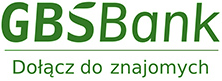 FORMULARZ KONTAKTOWYJeśli już dziś chcecie złożyć wniosek, zachęcamy do skorzystania z naszej nowej opcji składania wniosków, wystarczy: - pobrać plik pod nazwą „Formularz kontaktowy”- zaznaczyć w nim interesujący Was obszar, np. karta debetowa MasterCard- zalogować się do Bankowości Elektronicznej- załączyć plik poprzez zakładkę WNIOSKI – DODATKOWY/INNY WNIOSEK Z ZAŁĄCZNIKIEMI gotowe. Nazwisko i Imię / Nazwa klientaPESEL / REGONNumer telefonuAdres e-mailRodzaj podmiotu: klient detaliczny klient Agro / BiznesJestem zainteresowany produktemJestem zainteresowany produktemProdukty dla klienta detalicznego kredyt gotówkowy limit w ROR kredyt gotówkowy EKO kredyt mieszkaniowy karta debetowa VISA karta debetowa MasterCard karta kredytowa ubezpieczenieProdukty dla klienta Agro / Biznes Szybki kredyt obrotowy kredyt płatniczy w RB kredyt inwestycyjny karta debetowa VISA karta debetowa MasterCard karta kredytowa leasing faktoring ubezpieczenie